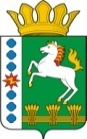 КОНТРОЛЬНО-СЧЕТНЫЙ ОРГАН ШАРЫПОВСКОГО РАЙОНАКрасноярского краяЗаключениена проект Решения Холмогорского сельского Совета депутатов «О внесении изменений и дополнений в решение сельского Совета депутатов от 09.12.2016  № 10-40 Р  «О бюджете поселения на 2017 год и плановый период 2018-2019 годов» (в ред. от 21.08.2017 № 11-55Р, от 21.09.2017 № 11-60Р, от 08.11.2017 № 11-66Р)22 декабря 2017 год 									№ 186Настоящее экспертное заключение подготовлено Контрольно – счетным органом Шарыповского района на основании ст. 157 Бюджетного  кодекса Российской Федерации, ст. 9 Федерального закона от 07.02.2011 № 6-ФЗ «Об общих принципах организации и деятельности контрольно – счетных органов субъектов Российской Федерации и муниципальных образований», ст. 5 Решения Шарыповского районного Совета депутатов от 20.09.2012 № 31/289р «О внесении изменений и дополнений в Решение Шарыповского районного Совета депутатов от 21.06.2012 № 28/272р «О создании Контрольно – счетного органа Шарыповского района» (в ред. от 20.03.2014 № 46/536р, от 25.09.2014 № 51/573р, 26.02.2015 № 56/671р) и в соответствии со стандартом организации деятельности Контрольно – счетного органа Шарыповского района СОД 2 «Организация, проведение и оформление результатов финансово – экономической экспертизы проектов Решений Шарыповского районного Совета депутатов и нормативно – правовых актов по бюджетно – финансовым вопросам и вопросам использования муниципального имущества и проектов муниципальных программ» утвержденного приказом Контрольно – счетного органа Шарыповского района от 16.12.2013 № 29, Соглашения от 20.01.2015 «О передаче Контрольно-счетному органу Шарыповского района полномочий Контрольно-счетного органа Холмогорского  сельсовета по осуществлению внешнего муниципального финансового контроля».Представленный на экспертизу проект Решения Холмогорского сельского Совета депутатов «О внесении изменений и дополнений в решение  сельского Совета депутатов от 09.12.2016 № 10-40 Р «О бюджете поселения на 2017 год и плановый период 2018-2019 годов»» (в ред. от 21.08.2017 № 11-55Р, от 21.09.2017 № 11-60Р) направлен в Контрольно – счетный орган Шарыповского района 22 декабря 2017 года, разработчиком данного проекта Решения является администрация Холмогорского сельсовета.Мероприятие проведено 22 декабря 2017 года.В ходе подготовки заключения  Контрольно – счетным органом Шарыповского района были проанализированы следующие материалы:- проект Решения Холмогорского сельского Совета депутатов «О внесении изменений и дополнений в решение сельского Совета депутатов от 09.12.2016 № 10-40 Р «О бюджете поселения на 2017 год и плановый период 2018-2019 годов»; - Решение Холмогорского сельского Совета депутатов от 09.12.2016 № 10-40Р «О бюджете поселения на 2017 год и плановый период 2018-2019 годов» (в ред. от 21.08.2017 № 11-55Р, от 21.09.2017 № 10-60Р, от 08.11.2017 № 11-66Р). Согласно статье 5 Решения Холмогорского сельского Совета депутатов от 09.12.2016 № 10-40Р «О бюджете поселения на 2017 год и плановый период 2018-2019 годов» администрация Холмогорского сельсовета вправе в ходе исполнения бюджета поселения вносить изменения в сводную бюджетную роспись бюджета поселения на 2017 год и плановый период 2018-2019 годов.При проведении экспертизы проекта Решения проведены:- оценка соответствия внесенного проекта Решения сведениям и документам, явившимся основанием его составления;- оценка соответствия текстовой части и структуры проекта Решения требованиям бюджетного законодательства Российской Федерации;- анализ предлагаемых изменений бюджетных ассигнований по доходам, расходам и источникам финансирования дефицита бюджета, оценка обоснованности таких изменений.В результате экспертизы проекта Решения и финансово – экономических обоснований предлагаемых к утверждению увеличений бюджетных ассигнований по расходам бюджета поселения, подтверждающих потребность выделения дополнительных ассигнований в указанных в проекте Решения суммах по средствам местного и краевого бюджетов установлено:Представленным проектом Решения предлагается основные характеристики бюджета Холмогорского сельсовета Шарыповского района на 2017 год оставить без изменения, внести изменения в текстовую часть и приложения к Решению о бюджете, изложив их в новой редакции в соответствии с представленным проектом Решения.Предлагаемые к утверждению изменения текстовой части Решения о бюджете соответствуют бюджетному законодательству и законодательно установленным полномочиям органов местного самоуправления.Предлагаемые в проекте Решения без изменения основных характеристик бюджета Холмогорского сельсовета Шарыповского района представлены в таблице 1.Основные характеристики бюджета Холмогорского сельсовета Шарыповского района на 2017 годТаблица 1(руб.)Согласно проекту Решения прогнозируемый общий объем доходов бюджета поселения на 2017 год остался без изменений.Согласно проекту Решения общий объем расходов бюджета поселения на 2017 год остался без изменений.Анализ предлагаемых к утверждению и перераспределению показателей плановых значений  по расходам бюджета поселения в разрезе функциональной классификации расходов представлены в таблице 2.Изменения показателей плановых значений по расходам в разрезе функциональной классификации расходов бюджета на 2017 год Таблица 2										                  (руб.)Перераспределение бюджетных ассигнований:По подразделу 0502 «Коммунальное хозяйство» уменьшение  бюджетных ассигнований в сумме 99 992,00 руб. (6,19%) по мероприятию «Аварийный ремонт сетей холодного водоснабжения от ВК-12 до ТК по ул. Центральная в с. Холмогорское» в рамках подпрограммы "Модернизация, реконструкция и капитальный ремонт объектов коммунальной инфраструктуры, жилья и благоустройства территории" муниципальной программы "Обеспечение транспортной доступности и коммунальными услугами граждан".По подразделу 0503 «Благоустройство» увеличение бюджетных ассигнований в сумме 99 550,37 руб. (4,45%) по мероприятию «Благоустройство территории, содержание и ремонт уличного освещения» в рамках подпрограммы "Модернизация, реконструкция и капитальный ремонт объектов коммунальной инфраструктуры, жилья и благоустройства территории" муниципальной программы "Обеспечение транспортной доступности и коммунальными услугами граждан".По подразделу 0801 «Культура» увеличение бюджетных ассигнований в сумме 441,63 руб. (0,01%) по мероприятию «Предоставление субсидии МБУК "Холмогорская ЦКС" на финансовое обеспечение выполнения муниципального задания» с мероприятия «Уборка мусора в д. Линево, д. Усть-Парная, в с. Холмогорское, с. Береш предписание Роспотребнадзора» в рамках подпрограммы "Модернизация, реконструкция и капитальный ремонт объектов коммунальной инфраструктуры, жилья и благоустройства территории" муниципальной программы "Обеспечение транспортной доступности и коммунальными услугами граждан".Дефицит бюджета поселения и  источники финансирования дефицита не изменились и составляют  в сумме 1 559 623,66 руб. При проверке правильности планирования и составления проекта Решения  нарушений не установлено.На основании выше изложенного Контрольно – счетный орган Шарыповского района предлагает Холмогорскому сельскому Совету депутатов принять проект Решения Холмогорского сельского Совета депутатов «О внесении изменений и дополнений в решение сельского Совета депутатов от 09.12.2016 № 10-40 Р «О бюджете поселения на 2017 год и плановый период 2018-2019 годов» (в ред. от 21.08.2017 № 11-55Р, от 21.09.2017 № 11-60Р, от 08.11.2017 № 11-66Р). ПредседательКонтрольно – счетный орган		                    				Г.В. Савчукнаименование показателяосновные характеристики бюджета на 2017 годосновные характеристики бюджета на 2017 годосновные характеристики бюджета на 2017 годосновные характеристики бюджета на 2017 годнаименование показателядействующее Решение о бюджетеРешение о бюджете с учетом предлагаемых измененийизменение% измененияпрогнозируемый общий объем доходов бюджета поселения46 783 789,3346 783 789,330,000,00общий объем расходов бюджета поселения48 343 412,9948 343 412,990,000,00дефицит бюджета поселения1 559 623,661 559 623,660,000,00 источники финансирования дефицита бюджета поселения1 559 623,661 559 623,660,000,00наименование показателя бюджетной классификацииРаздел, подразделпредыдущая редакция предлагаемая редакция отклонение% отклонения12345 (4-3)6Общегосударственные вопросы01005 020 993,805 020 993,800,00100,00функционирование высшего должностного лица субъекта РФ и органа местного самоуправления0102584 300,00584 300,000,00100,00функционирование Правительства РФ, высших органов исполнительной власти субъектов РФ, местных администраций01044 306 878,284 306 878,280,00100,00резервные фонды011129 000,0029 000,000,00100,00другие общегосударственные вопросы0113100 815,52100 815,520,00100,00Национальная оборона0200264 190,00264 190,000,00100,00мобилизационная и вневойсковая подготовка0203264 190,00264 190,000,00100,00Национальная безопасность и правоохранительная деятельность0300307 145,00307 145,000,00100,00защита населения и территории от чрезвычайных ситуаций природного и техногенного характера, гражданская оборона0309200 000,00200 000,000,00100,00обеспечение пожарной безопасности0310107 145,00107 145,000,00100,00Национальная экономика04004 872 930,004 872 930,000,00100,00дорожное хозяйство04094 872 930,004 872 930,000,00100,00Жилищно - коммунальное хозяйство05004 015 538,204 015 096,57-441,6399,99жилищное хозяйство0501162 620,00162 620,000,00100,00коммунальное хозяйство05021 615 711,001 515 719,00-99 992,0093,81благоустройство50032 237 207,202 336 757,5799 550,37104,45Культура, кинематография08008 955 965,998 956 407,62 441,63100,01культура08018 955 965,998 956 407,62441,63100,01Межбюджетные трансферты общего характера бюджетам субъектов РФ и муниципальных образований140024 906 650,0024 906 650,000,00100,00Прочие межбюджетные трансферты общего характера140324 906 650,0024 906 650,000,00100,00ВСЕГО РАСХОДЫ48 343 412,9948 343 412,990,00100,00